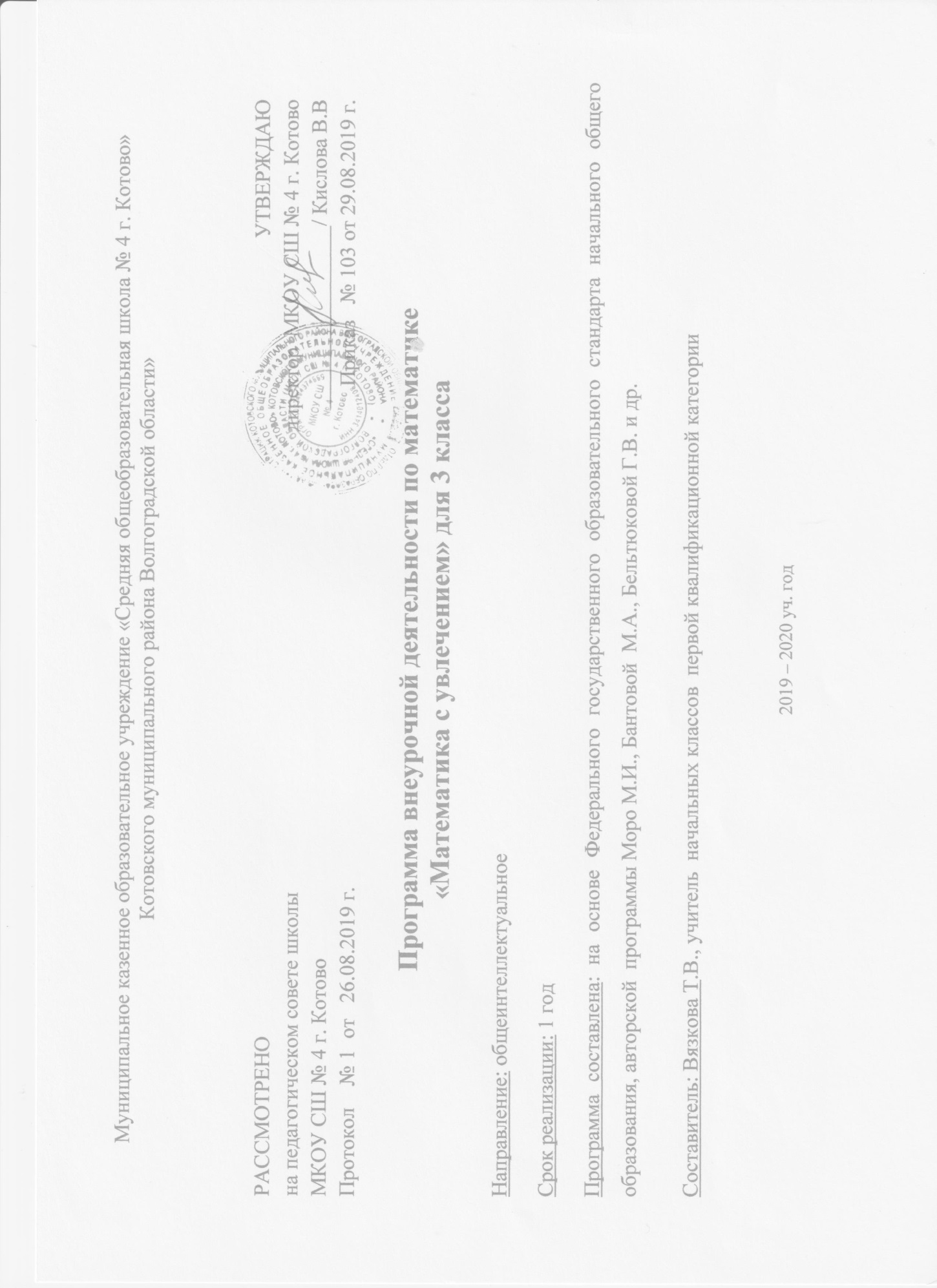 Пояснительная запискаВ основу внеурочной деятельности «Математика с увлечением» для 3 класса положена программа авторов М.И. Моро,  М.А.Бантовой, Г.В. Бельтюковой, С.И. Волковой,  С.В. Степановой, рекомендованной МО и науки РФ в соответствии с требованиями ФГОС Цель курса внеурочной деятельности «Математика с увлечением»: общеинтеллектуальное развитие, развитие творческого и логического мышления у обучающихся, формирование устойчивого интереса к математике.Задачи курса:Познавательные:- формировать и развивать различные виды памяти, внимания и воображения, универсальные учебные умения и навыки;- формировать у обучающих общую способность искать и находить новые решения нестандартных задач, необычные способы достижения требуемого результата, раскрыть причинно-следственные связи между математическими явлениями;Развивающие:- развивать мышление в ходе усвоения приёмов мыслительной деятельности (анализ, сравнение, синтез, обобщение, выделение главного, доказательство, опровержение);- пространственное восприятие, воображение, геометрические представления;- творческие способности и креативное мышление, умение использовать полученные знания в новых условиях;- развивать математическую речь;Воспитательные:- воспитывать ответственность, творческую самостоятельность, коммуникабельность, трудолюбие, познавательную активность, смелость суждений, критическое мышление, устойчивый интерес к изучению учебного предмета «Математика».Общая характеристика учебного предмета	Данный курс внеурочной деятельности даёт возможность интенсивно развивать познавательные и творческие способности детей, интеллект, все виды мыслительной деятельности как основу для развития других психических процессов (память, внимание, воображение); формировать основы универсальных учебных действий и способов деятельности, связанных с методами познания окружающего мира (наблюдение, измерение, моделирование), развитие приёмов мыслительной деятельности (анализ, синтез, сравнение, классификация, обобщение). 	Педагогическая целесообразность программы курса внеурочной деятельности состоит в том, что дети практически учатся сравнивать объекты, выполнять простейшие виды анализа и синтеза, устанавливать связи между родовыми и видовыми понятиями. Предлагаемые логические упражнения заставляют детей выполнять правильные суждения и приводить несложные доказательства, проявлять воображение, фантазию. Все задания носят занимательный характер, поэтому они содействуют возникновению интереса детей к мыслительной деятельности и урокам математики.Занятия рассчитаны на коллективную, групповую и индивидуальную работу. Они построены таким образом, что один вид деятельности сменяется другим. Это позволяет сделать работу детей более динамичной, насыщенной и менее утомительной.Описание места курса в планеЦенностные ориентиры содержания курса.Ценностными ориентирами содержания курса являются: формирование умения рассуждать как компонента логической грамотности; освоение эвристических приемов рассуждений; формирование интеллектуальных умений, связанных с выбором стратегии решения, анализом ситуации, сопоставлением данных; развитие познавательной активности и самостоятельности учащихся; формирование способностей наблюдать, сравнивать, обобщать, находить простейшие закономерности, использовать догадку, строить и проверять простейшие гипотезы; формирование пространственных представлений и пространственного воображения; привлечение учащихся к обмену информацией в ходе свободного общения на занятиях. Учебно-методическое и материально-техническое обеспечение программы1.	Агафонова И. Учимся думать. Занимательные логические задачи, тесты и упражнения для детей 8 – 11 лет. С. – Пб,19962.		Белякова О. И. Занятия математического кружка. 3 – 4 классы. – Волгоград: Учитель, 2008.3.		Симановский А. Э. Развитие творческого мышления детей. М.: Академкнига/Учебник, 20024.	Сухин И.Г. Занимательные материалы. М.: «Вако», 20045.	Шкляров Т.В. Как научить вашего ребёнка решать задачи. М.: «Грамотей», 20046.	Узорова О.В., Нефёдова Е. А. «Вся математика с контрольными вопросами и великолепными игровыми задачами. 1 – 4 классы. М., 2004Планируемые  результаты освоения  курса внеурочной деятельности «Математика с увлечением»Планируемые результаты изучения курса.В результате освоения программы курса «Математика с увлечением» формируются следующие универсальные учебные действия, соответствующие требованиям ФГОС НОО: Личностные результаты:Развитие любознательности, сообразительности при выполнении разнообразных заданий проблемного и эвристического характера.Развитие внимательности, настойчивости, целеустремленности, умения преодолевать трудности – качеств весьма важных в практической деятельности любого человека.Воспитание чувства справедливости, ответственности. Развитие самостоятельности суждений, независимости и нестандартности мышления. Метапредметные результаты: Сравнивать разные приемы действий, выбирать удобные способы для выполнения конкретного задания. Моделировать в процессе совместного обсуждения алгоритм решения числового кроссворда; использовать его в ходе самостоятельной работы. Применять изученные способы учебной работы и приёмы вычислений для работы с числовыми головоломками. Анализировать правила игры. Действовать в соответствии с заданными правилами.Включаться в групповую работу. Участвовать в обсуждении проблемных вопросов, высказывать собственное мнение и аргументировать его. Выполнять пробное учебное действие, фиксировать индивидуальное затруднение в пробном действии. Аргументировать свою позицию в коммуникации, учитывать разные мнения, использовать критерии для обоснования своего суждения. Сопоставлять полученный результат с заданным условием. Контролировать свою деятельность: обнаруживать и исправлять ошибки. Анализировать текст задачи: ориентироваться в тексте, выделять условие и вопрос, данные и искомые числа (величины). Искать и выбирать необходимую информацию, содержащуюся в тексте задачи, на рисунке или в таблице, для ответа на заданные вопросы. Моделировать ситуацию, описанную в тексте задачи. Использовать соответствующие знаково-символические средства для моделирования ситуации. Конструировать последовательность «шагов» (алгоритм) решения задачи.Объяснять (обосновывать) выполняемые и выполненные действия. Воспроизводить способ решения задачиСопоставлять полученный результат с заданным условием. Анализировать предложенные варианты решения задачи, выбирать из них верные. Выбрать наиболее эффективный способ решения задачи. Оценивать предъявленное готовое решение задачи (верно, неверно). Участвовать в учебном диалоге, оценивать процесс поиска и результат решения задачи. Конструировать несложные задачи. Ориентироваться в понятиях «влево», «вправо», «вверх», «вниз». Ориентироваться на точку начала движения, на числа и стрелки 1→ 1↓ и др., указывающие направление движения. Проводить линии по заданному маршруту (алгоритму). Выделять фигуру заданной формы на сложном чертеже. Анализировать расположение деталей (танов, треугольников, уголков, спичек) в исходной конструкции. Составлять фигуры из частей. Определять место заданной детали в конструкции. Выявлять закономерности в расположении деталей; составлять детали в соответствии с заданным контуром конструкции. Сопоставлять полученный (промежуточный, итоговый) результат с заданным условием. Объяснять выбор деталей или способа действия при заданном условии. Анализировать предложенные возможные варианты верного решения. Моделировать объёмные фигуры из различных материалов (проволока, пластилин и др.) и из развёрток. Осуществлять развернутые действия контроля и самоконтроля: сравнивать построенную конструкцию с образцом. Предметные результаты отражены в содержании программы (раздел «Основное содержание») Ожидаемые результатыЛичностные   результаты Развитие   любознательности,   сообразительности   при   выполнении  разнообразных заданий проблемного и эвристического характера. Развитие   внимательности,   настойчивости,   целеустремленности,   умения  преодолевать трудности – качеств весьма важных в практической деятельности  любого человека. Воспитание чувства справедливости, ответственности. Развитие самостоятельности суждений, независимости и нестандартности  мышления.Предметные результаты Использование приобретённых математических знаний для описания и объяснения окружающих предметов, процессов, явлений, а также для оценки их количественных и пространственных отношений.Овладение основами логического и алгоритмического мышления,
пространственного воображения и математической речи, основами счёта, измерения, прикидки результата и его оценки, наглядного представления данных в разной форме (таблицы, схемы, диаграммы), записи и выполнения алгоритмов.Умения выполнять устно  строить алгоритмы и стратегии в игре, исследовать, распознавать и изображать геометрические фигуры, работать с таблицами, схемами, графиками и диаграммами, цепочками, представлять, анализировать и интерпретировать данные.Приобретение первоначальных навыков работы на компьютере (набирать текст на клавиатуре, работать с меню, находить информацию по заданной теме).Универсальные учебные действияСравнивать  разные   приемы   действий,  выбирать  удобные   способы   для  выполнения конкретного задания. Моделировать в процессе совместного обсуждения алгоритм решения числового  кроссворда; использовать его в ходе самостоятельной работы.  Применять  изученные способы учебной работы и приёмы вычислений   для  работы с числовыми головоломками. Анализировать  правила   игры.  Действовать  в   соответствии   с   заданными  правилами. Включаться  в   групповую   работу.  Участвовать  в   обсуждении   проблемных  вопросов, высказывать собственное мнение и аргументировать его. Выполнять пробное учебное действие, фиксировать индивидуальное затруднение  в пробном действии. Аргументировать  свою позицию в коммуникации,  учитывать  разные мнения,  использовать критерии для обоснования своего суждения. Сопоставлять  полученный (промежуточный, итоговый) результат с заданным  условием. Контролировать свою деятельность: обнаруживать и исправлять ошибки.Содержание курса «Математика с увлечением»       Содержание курса «Математика с увлечением» направлено на воспитание интереса к предмету, развитию наблюдательности, геометрической зоркости, умения анализировать, догадываться, рассуждать, доказывать, умения решать учебную задачу творчески. Содержание может быть использовано для показа учащимся возможностей применения тех знаний и умений, которыми они овладевают на уроках математики. Программа предусматривает включение задач и заданий, трудность которых определяется не столько математическим содержанием, сколько новизной и необычностью математической ситуации. Это способствует появлению желания отказаться от образца, проявить самостоятельность, формированию умений работать в условиях поиска, развитию сообразительности, любознательности.         В процессе выполнения заданий дети учатся видеть сходства и различия, замечать изменения, выявлять причины и характер этих изменений, на этой основе формулировать выводы. Совместное с учителем движение от вопроса к ответу – это возможность научить ученика рассуждать, сомневаться, задумываться, стараться и самому найти выход – ответ.         Курс «Математика с увлечением» учитывает возрастные особенности младших школьников и поэтому предусматривает организацию подвижной деятельности учащихся, которая не мешает умственной работе. С этой целью включены подвижные математическиеигры. Предусмотрена последовательная смена одним учеником «центров» деятельности в течение одного занятия. Передвижение по классу в ходе выполнения математических заданий на листах бумаги, расположенных на стенах классной комнаты и др. Во время занятий важно поддерживать прямое общение между детьми (возможность подходить друг к другу, переговариваться, обмениваться мыслями). При организации занятий целесообразно использовать принцип игр «Ручеёк», «Пересадки», принцип свободного перемещения по классу, работу в парах постоянного и сменного состава, работу в группах. Некоторые математические игры и задания могут принимать форму состязаний, соревнований между командами. Содержание курса отвечает требованию к организации внеурочной деятельности: соответствует курсу «Математика», не требует от учащихся дополнительных математических знаний. Тематика задач и заданий отражает реальные познавательные интересы детей, содержит полезную и любопытную информацию, интересные математические факты, способные дать простор воображению. Содержание программы1.Исторические сведения о математике (4ч)Имена и заслуги великих математиков. Крылатые высказывания великих людей о математике и математиках. Сравнение римской и современной письменных нумераций. Преобразование неравенств в равенства, составленные из чисел, сложенных из палочек в виде римских цифр.2.Числа и выражения (6ч)Задачи, решаемые способом перебора. «Открытые» задачи и задания. Задачи и задания по проверке готовых решений, в том числе и неверных. Анализ и оценка готовых решений задачи, выбор верных решений. Задачи на доказательство. Числа – великаны. Интересные приемы устного счета. Особые случаи быстрого умножения. Приемы вычислений.3. Математические ребусы и головоломки (9ч)Числовые головоломки. Разгадывание и составление математических головоломок и магических квадратов. Алгоритм составления магических квадратов. Разгадывание и составление ребусов. Математические фокусы.4. Решение занимательных задач (9ч)Математические софизмы. Задачи на сообразительность. Старинные задачи. Задачи – смекалки. Задачи на взвешивание. Олимпиадные задачи. Задачи со спичками5.Геометрическая мозаика (6ч)Объёмные фигуры: цилиндр, конус, пирамида, шар, куб. Моделирование из проволоки. Задачи на нахождение периметра и площади, описывающие реальные бытовые ситуации. Решение задач с геометрическим содержанием.Форма организации занятий.Групповая и индивидуальная .Формы занятий младших школьников очень разнообразны: это тематические занятия, игровые уроки, конкурсы, викторины, соревнования. Используются нетрадиционные и традиционные формы: игры-путешествия, сказки на математические темы, конкурсы газет, плакатов. Совместно с родителями разрабатываются сборники числового материала.   Мышление младших школьников в основном конкретное, образное, поэтому на занятиях кружка применение наглядности – обязательное условие. В зависимости от особенностей упражнений в качестве наглядности применяются рисунки, чертежи, краткие условия задач, записи терминов – понятий.   Участие детей в работе кружка способствует воспитанию их общественной активности. При реализации содержания данной программы расширяются знания, полученные детьми при изучении русского языка, изобразительного искусства, окружающего мира, технологии и т.д.Значительное количество занятий направлено на практическую деятельность – самостоятельный творческий поиск, совместную деятельность обучающихся и педагога, родителей.Календарно-тематическое планирование 3классКлассыКоличество часов в неделюКоличество учебных недельВсего часов на учебный год3класс1ч3434чВсего34ч№ п/пТемы занятий1Что дала математика людям? Зачем ее изучать? Когда она родилась, и что явилось причиной ее возникновения?2Старинные системы записи чисел. Упражнения, игры, задачи.3Иероглифическая система древних египтян. Упражнения, игры, задачи.4Римские цифры. Упражнения, игры, задачи.5Римские цифры. Как читать римские цифры?6Решение задач из стенгазеты № 1.7Пифагор и его школа. Упражнения, игры, задачи.8Бесконечный ряд загадок. Упражнения, игры, задачи.9Архимед. Упражнения, игры, задачи.10Умножение. Упражнения, игры, задачи.11Конкурс знатоков. Математические горки. Задача в стихах. Логические задачи. Загадки.12Деление. Упражнения, игры, задачи.13Делится или не делится.14Решение задач из стенгазеты № 2.15Новогодние забавы.16Математический КВН. Решение ребусов и логических задач.17Знакомство с занимательной математической литературой. Старинные меры длины.18Игра «Веришь или нет».19Решение олимпиадных задач, счёт. Загадки-смекалки.20Экскурсия в компьютерный класс.21Время. Часы. Упражнения, игры, задачи.22Математические фокусы.23Конкурс знатоков.24Открытие нуля. Загадки-смекалки.25Решение задач из стенгазеты № 3.26Денежные знаки. Загадки-смекалки.27Решение задач повышенной трудности.28Игра «Цифры в буквах».29КВМ «Царица наук».30Задачи с многовариантными решениями.31Игра «Смекай, решай, отгадывай».32Игра «Поле чудес».33Решение занимательных задач в стихах.Отгадывание ребусов.34Интеллектуальный марафон.